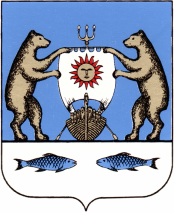 Российская ФедерацияНовгородская область Новгородский районАдминистрация Савинского сельского поселенияПОСТАНОВЛЕНИЕОт 25.03.2015. № 122д. СавиноОб утверждении Положенияо благоустройстве территориипоселения на землях,находящихся в муниципальнойсобственности, либо собственностьна которые не разграничена,в виде уборки древесно - кустарниковойрастительности.В соответствии со статьей 14 Федерального закона от 06.10.2003 № 131-ФЗ « Об общих принципах организации местного самоуправления в Российской Федерации», в целях благоустройства территории поселения, а также снабжения населения топливом ПОСТАНОВЛЯЮ:Утвердить Положение о благоустройстве территории поселения на
землях, находящихся в муниципальной собственности, либо
собственность на которые не разграничена, в виде уборки древесно -
кустарниковой растительности.Утвердить Примерную форму договора безвозмездного оказания услуг на территории поселения на землях, находящихся в муниципальной собственности, либо собственность на которые не разграничена.Считать утратившим силу постановление № 86 от 26.12.2008г. «Об утверждении Положения о благоустройстве территории поселения на землях, находящихся в муниципальной собственности, либо собственность на которые не разграничена, в виде уборки древесно – кустарниковой растительности»Опубликовать настоящее постановление в газете «Звезда» и разместить на официальном сайте Администрации Савинского сельского поселения в информационно-телекоммуникационной сети «Интернет» по адресу: http://savinoadm.ru.Глава СавинскогоСельского поселения                                                                               А.В.СысоевУтвержденоПостановлением Савинского    сельского поселения от 25.03.2015г.№ 122ПОЛОЖЕНИЕо благоустройстве территории поселения на землях, находящихся в муниципальной собственности, либо собственность на которые не разграничена, в виде уборки древесно- кустарниковой растительности.Настоящее Положение определяет порядок решения вопросов благоустройства территории поселения на землях, находящихся в муниципальной собственности, либо собственность на которые не разграничена, в виде уборки населением фаутной древесно – кустарниковой растительности.Основанием для уборки древесно - кустарниковой растительности
гражданами является договор безвозмездного оказания услуг на территории
поселения на землях, находящихся в муниципальной собственности, либо
собственность на которые не разграничена (Далее - Договор).Для заключения договора гражданин обращается с заявлением в Администрацию Савинского поселения (далее Администрация поселения). В заявлении указывается фамилия, имя, отчество гражданина, данные документа, удостоверяющего личность, в том числе сведения о регистрации по месту жительства, местоположение испрашиваемой территории.К заявлению прилагается копия документа, удостоверяющего личность гражданина.Администрация поселения рассматривает заявление, поступившее от гражданина об уборке древесно - кустарниковой растительности и заключает договор сроком на 1 годГраждане, заключившие Договор, вправе использовать указанную древесно-   кустарниковую растительность для собственных нужд, в том числе для отопления.Контроль за исполнением условий Договора осуществляется Администрацией поселения по месту нахождения территории, на которой осуществляется уборка древесно- кустарниковой растительностиУтвержденаПостановлением АдминистрацииСавинского сельского поселения                                                                                       от 25.03.2015 года №122Примерная форма договора безвозмездного оказания услуг на территории поселения на землях, находящихся в муниципальной собственности, либо собственность на которые не разграничена.Д. Савино___. ___. 2015г.Администрация Савинского сельского поселения в лице Главы администрации Сысоева Андрея Владиславовича, действующего на основании Устава, именуемая в дальнейшем « Администрация», с одной стороны и ______________________________________________________________________ полное наименование организации, Ф.И.О. гражданина                                                                                                                                                   в лице______________________________________________________________________,                              (Ф.И.О. лица, действующего от имени организации или действующего от имени гражданина по доверенности)действующего на основании ___________________________, именуемый в дальнейшем « Гражданин», с другой стороны (далее Стороны ), заключили настоящий договор безвозмездного оказания услуг на территории поселения на землях, находящихся в муниципальной собственности, либо собственность на которые не разграничена, именуемый в дальнейшем «Договор», о нижеследующем:Предмет договораНастоящий договор заключен в соответствии со ст. 14 Федерального закона от 06.10.2003 № 131-ФЗ «Об общих принципах организации местного самоуправления  в  Российской Федерации », Положением «О благоустройстве территории поселения на землях, находящихся в муниципальной собственности, либо собственность на которые не разграничена, в виде уборки древесно-кустарниковой растительности», утвержденным Постановлением Савинского сельского поселения от 26.03.2015г. №122.По настоящему договору Администрация поручает Гражданину, а Гражданин принимает на себя обязательства произвести благоустройство, заключающееся в уборке фаутной древесно-кустарниковой растительности на территории поселения, находящейся в муниципальной собственности, либо собственность на которую не разграничена (далее - территория) в границах, указанных в пункте №3 Договора.Срок действия договора.Срок действия Договора устанавливается с ________________ по ______________Территория благоустройства.Местоположение территории______________________________Площадь территории, занимаемой древесно- кустарниковой
растительностью, указаны в Приложении № 1 к Договору.Условия уборки древесно - кустарниковой растительности.Способ уборки - сплошная рубка.Сроки и условия вывозки______________________________Гражданин производит очистку территории от порубочных
остатков___________________________________________________Другие условия___________________________________________Права и обязанности сторон.Администрация вправе:Требовать досрочного расторжения Договора при нарушении Гражданином условий Договора.Пользоваться другими правами, если их реализация не противоречит требованиям законодательства Российской Федерации и условиям договора.Администрация обязана:Соблюдать в полном объеме все условия Договора.Обозначать на местности с помощью специальных знаков и на планово - картографических материалах границы территории, на которой размещается древесно- кустарниковая растительность.Выполнять другие обязанности, предусмотренные законодательством Российской Федерации.Гражданин вправе:Использовать древесно- кустарниковую растительность, убранную с территории, по своему усмотрению, в том числе для собственных отопительных нужд.Пользоваться другими правами если их реализация не противоречит требованиям законодательства Российской Федерации и условиям Договора.Гражданин обязан:Соблюдать в полном объёме все условия Договора. Соблюдать установленные требования по уборке древесно-кустарниковой растительности, правила пожарной и санитарной безопасности, выполнять иные требования законодательства Российской Федерации.Вести работы способами , предотвращающими возникновение эрозии почвы, исключающими или ограничивающими негативное воздействие на состояние водных и других природных объектов.Принять древесно - кустарниковую растительность, находящуюся на территории, по акту передачи насаждений для уборки древесно-кустарниковой растительности.Сдать территорию после уборки древесно - кустарниковой растительности по акту освидетельствования.Выполнять другие обязанности, предусмотренные законодательством Российской Федерации.Ответственность сторон.За невыполнение или ненадлежащее исполнение условий Договора Стороны несут ответственность в соответствии с действующим законодательством РФ и настоящим Договором.Споры, возникающие при заключении, исполнении, изменении и расторжении Договора, разрешаются в судебном порядке.Изменение и расторжение Договора.Все изменения и дополнения к Договору оформляются в письменной форме, подписываются Сторонами, и являются неотъемлемой частью Договора.Договор может быть расторгнут в порядке, установленном действующим законодательством РФ.Прочие условия договора.Договор составлен в двух экземплярах, имеющих равную юридическую силу, для каждой из Сторон.Все споры и разногласия, возникшие при исполнении Сторонами своих обязательств по Договору, разрешаются путем переговоров. В случае если Стороны не достигли согласия путем переговоров, спор разрешается в судебном порядке.Адреса, реквизиты и подписи Сторон.Приложение №1 к  ДоговоруСХЕМАрасположения передаваемой древесно - кустарниковой растительностиСхема месторасположения территории:Условные обозначения:Участок вырубки:          Администрация:173527 Новгородская область Новгородский район, д.Савино, ул.Школьная,д.3savinoadm@yandex.ruИНН/КПП 5310019610/531001001ОГРН 1155321000120р/с 40204810249590000228 л/с 03503201840Отделение НовгородБИК 044959001Глава Савинского сельского поселения ____________А.В.СысоевМПГражданин:                                                           Глава Савинскогосельского поселения ___________                       А.В.СысоевГражданин __________________